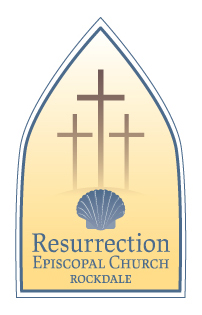 Resurrection Episcopal Church, Rockdale2131 Mount Road, Aston, PA 19014(610) 459-2013Present: Barbara Krisack, Phyllis Russell, Janet Rusello, Helen Dunlap, Marsha Litwin, Not in Attendance : Rosemary Bezuidenhout &  Jill Graham.Vestry Minutes April 12, 2018Opening Prayer – by Fr. Wand 7:05 pm.Approval of the minutes:  Phyllis made a motion to approve the minutes from March 2018. Helen 2ndAgenda Adoption- with additions.Upcoming Events:April 22:  Annual Meeting: Earth Day Project:  Plant Flowers, scrape windows & Clean grounds.Wilmington Train Station Feed the homeless:  Will wait until September/OctoberMay 6th Baptism:  Longwood Garden Visit:  Terry has sign up sheet in the undercroftMay 12th ECW Craft Fair-flyers are out 9-2pm.May 13th Mother’s Day—Prep needed.  Undecided on the details.May 20 Pentecost:  End of Sunday School; Vestry Deputies Installed, WafflesRector’s Warden Report:  Vestry recruitment was not successful.  Phyllis, Helen and Barbara are going to stay.  Annual report entries needed. Peoples Warden Report:  Marsha to revert back to Secretary by fall and the Vestry will find a replacement as people warden.Property Committee Report—Phyllis Russell, Janet Russello: Report on Survey of property.  Completed survey should be given by the Chimney:  Hancock to go ahead and install liner. Kurtz Construction to complete the build.  Purchase of more Efficient bulbs.  Bulb count for the church is complete.  The parishoners will be adopting “ Watt a bright Idea”.   This will be an upcoming initiative.There will be a hall Rental on May 19th for 1st birthday party.Safety Railing along the side of the church leading up to the entry of the Sanctuary.Finance Committee:Circulation of Sunday Counting RotationParish has received 32% of pledged amount as of 4/1, Easter.Recommendations of the Vestry from Committee:That the Vestry adopt, publicize fundraising policyThat the vestry explore an event to promote PreschoolThat the parish be enabled to engage in networking to promote PreschoolCommittee will be searching online/credit card payments to Resurrection.  The Stained Glass windows in the church are in good condition. Snow removal procedures: R and J Landscaping LTD has not gotten back to us.  Most companies charge by how much snow we get.Well company inspected the well and all is good.  Priest in Charge Report – Fr. Wand’s list of agenda items.Approval of Letter of agreement.  Wand Absences:  Mom visitsTuesday, June 26- July 2ndTuesday August 14th – 21st Mutual Ministry Review:  Scheduled for June 2nd 9am-2pm. To start gathering birthday, baptismal and confirmation dates Gary Koerner to assist ToPre-School Support Group/Committee: possible ECW project.Waffle Sponsorship-Committee sponsorship to offset cost of supplies. Summer schedule- Starting on 5/27 we will hold 1 service at 9am through Labor Day. Message to Parish:  Bring garden tools and scrapers for Earth Day clean up.  Janet made a motion to adjourn the meeting, Marsha 2nd.  All were in favor.Respectfully SubmittedMarsha Litwin